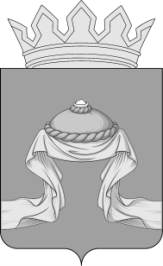 Администрация Назаровского районаКрасноярского краяПОСТАНОВЛЕНИЕ«19» 09 2019                                   г. Назарово                                       № 228-пО проведении в 2019 году на территории Назаровского района Районного фестиваля Всероссийского физкультурно-спортивного комплекса «Готов к труду и обороне» среди работников образовательных учреждений Назаровского районаВ целях развития массовой физической культуры на территории Назаровского района, пропаганды и развития массового спорта, на основании Федерального закона от 06.10.2003 № 131-ФЗ «Об общих принципах организации местного самоуправления в Российской Федерации», Федерального закона от 04.12.2007 № 329-ФЗ «О физической культуре и спорте в Российской Федерации», руководствуясь Уставом Муниципального образования Назаровский район, Красноярского края, ПОСТАНОВЛЯЮ:Провести в 2019 году на территории Назаровского района  Районный фестиваль Всероссийского физкультурно-спортивного комплекса «Готов к труду и обороне» среди работников образовательных учреждений Назаровского района: I этап - 12 октября 2019 года в селе Красная Поляна Назаровского района; II этап – 30 ноября 2019 года в п. Степной Назаровского района.Утвердить Положение о проведении в 2019 году на территории Назаровского района Районного фестиваля Всероссийского физкультурно-спортивного комплекса «Готов к труду и обороне» среди работников образовательных учреждений Назаровского района согласно приложению 1.Утвердить смету расходов на проведение в 2019 году на территории Назаровского района Районного фестиваля Всероссийского физкультурно-спортивного комплекса «Готов к труду и обороне» среди работников образовательных учреждений Назаровского района согласно приложению 2.Организацию подготовки и проведение Районного фестиваля Всероссийского физкультурно-спортивного комплекса «Готов к труду и обороне» среди работников образовательных учреждений Назаровского района возложить на главного специалиста по физической культуре и спорту отдела культуры, спорта и молодежной политики администрации района (Бакланова).Финансовому управлению администрации Назаровского района (Мельничук) осуществить финансирование расходов, связанных с питанием и денежными призами участников  мероприятий, в пределах бюджетных ассигнований согласно муниципальной программе «Развитие физической культуры и спорта Назаровского района».Отделу учета, контроля и отчетности администрации Назаровского района (Казакова) оплатить расходы на питание и призы участников соревнований и списать товарно-материальные ценности (грамоты и кубки), связанные с проведением соревнований, согласно муниципальной программе «Развитие физической культуры и спорта Назаровского района» в рамках отдельного мероприятия «Проведение районных спортивно-массовых мероприятий, обеспечение участия спортсменов-членов сборных команд района по видам спорта в зональных, краевых соревнованиях» согласно утвержденной смете расходов.Заместителю главы района по социальным вопросам (Дедюхина) обеспечить организацию контроля за качеством питания участников соревнований и оказание медицинской помощи в соответствии с действующим законодательством Российской Федерации. Отделу организационной работы и документационного обеспечения администрации Назаровского района (Любавина) разместить постановление на официальном сайте муниципального образования Назаровский район Красноярского края в информационно-телекоммуникационной сети «Интернет».Контроль за выполнением постановления возложить на заместителя главы района по социальным вопросам (Дедюхина).Постановление вступает в силу со дня подписания.Глава района								Г.В. АмпилоговаПриложение 1к постановлению администрации Назаровского районаот «19» 09 2019 № 228-пПОЛОЖЕНИЕо проведении в 2019 году Районного фестиваля Всероссийского физкультурно-спортивного комплекса «Готов к труду и обороне» среди работников образовательных учреждений Назаровского района1. Цели и задачи.Основной целью Фестиваля ГТО является пропаганда здорового образа жизни.Задачи:  - популяризировать Комплекс ВФСК ГТО среди населения Назаровского района; - выявить лучших учителей района.  2. Сроки и место проведения.Фестиваль проводится в два этапа:I этап – 12 октября 2019 года п. Красная Поляна (стадион). Приезд и регистрация участников – в 9.00. Начало – в 10.00.II этап – 30 ноября 2019 года п. Степной (спортивный комплекс). Приезд и регистрация участников – в 9.00. Начало – в 10.00.3. Руководство соревнованиями.Общее руководство подготовкой и проведением Фестиваля ГТО возлагается на главного специалиста по физической культуре и спорту отдела культуры, спорта и молодежной политики администрации района, управление образования администрации Назаровского района. Прием нормативов комплекса ГТО проводится в соответствии с порядком организации и проведения тестирования населения в рамках Всероссийского физкультурно-спортивного комплекса «Готов к труду и обороне» (далее – ВФСК ГТО) и настоящим Положением. 4. Участники соревнованийК участию в Фестивале допускаются сборные команды работников образовательных учреждений в возрасте от 18 до 59 лет, относящихся с VI по IХ ступеням комплекса ГТО. Состав команды 8 человек: 2 мужчины + 6 женщин. 5. Программа соревнований и зачет.В программу входят следующие виды Комплекс ВФСК ГТО: I этап включает:	- бег 2000/3000 м; - сгибание разгибание рук в упоре лёжа на полу; - наклон вперед из положения стоя на гимнастической скамье;- поднимание туловища из положения лежа на спине (за 1 мин.).	Желающие мужчины и женщины в возрастной категории от 18 до 39 лет, могут дополнительно пройти испытания: прыжок в длину с места, метание спортивного снаряда  массой 500/700 гр., бег 30 м.В возрастной категории бег 40-49 лет - 30 м.II этап включает:	- стрельба из положения сидя с опорой локтей о стол с упора для винтовки, дистанция 10 м (из пневматической винтовки с  открытым прицелом);- бег на лыжах (2000м/3000м/5000м);- плавание 50 м.Соревнования лично – командные. Участникам необходимо выполнить испытания (тесты) в соответствии с нормативами комплекса ГТО своей возрастной категории (возрастной ступенью ГТО). Возраст участников определяется на день выполнения испытаний (тестов) комплекса ГТО. 6. Заявки.Для участия в Фестивале необходимо направить предварительную заявку в электронном виде (приложение № 1) в срок до 10 октября 2019 года (I этап), до 28 ноября 2019 (II этап) e-mail: dushnr@yandex.ru тел. 7-15-03. Руководители команд представляют в комиссию по допуску участников следующие документы:именная заявка согласно прилагаемой форме (приложение № 2);паспорт гражданина РФ (оригинал и копия) на каждого участника;медицинский допуск в именной заявке или медицинская справка о состоянии здоровья, выданная в лечебно-профилактическом учреждении муниципального образования Красноярского края не более чем за 10 дней до начало проведения зимнего фестиваля  ВФСК ГТО;Выписку из трудовой книжки (заверенную директором, заведующей) о текущем месте работы.7. УсловияК участию в Фестивале допускаются участники основной медицинской группы VI – IX ступеней комплекса ГТО  (18-59 лет), прошедшие регистрацию на сайте www.gto.ru. и получившие УИН (уникальный идентификационный номер), при наличии допуска врача или медицинской справки о состоянии здоровья, выданной по месту жительства.Выполнение нормативов Комплекса ГТО проводится в соревновательной обстановке.Соревнования проводятся в соответствии с методическими рекомендациями по тестированию населения в рамках комплекса ГТО, одобренными на заседаниях Координационной комиссии Министерства спорта России по введению и реализации Всероссийского физкультурно-спортивного комплекса (протокол №1 от 23 июля 2014г. пункт II/1) и экспертного совета по вопросам Всероссийского физкультурно-спортивного комплекса 28 мая 2014 г. и 27 августа 2014 г. 8. Награждение и финансирование.По итогам I этапа участники занявшие 1-3 места среди мужчин и среди женщин  по протестированным видам испытаний, награждаются грамотами. Подводится предварительный рейтинг команд. По итогам I и II этапов команда-победительница и команды-призеры в командном первенстве награждаются грамотами и денежным поощрением. Команда победительница награждается кубком. В личном зачете грамотами и денежным поощрением награждаются участники, занявшие в общем зачете 1-3 места среди мужчин и женщин раздельно. Награждение и другие расходы, связанные с проведением районных соревнований осуществляется за счет средств районного бюджета  согласно муниципальной программе «Развитие физической культуры и спорта в Назаровском районе», в рамках отдельного мероприятия «Проведение районных спортивно-массовых мероприятий, обеспечение участия спортсменов-членов сборных команд района по видам спорта в зональных, краевых соревнованиях».Проезд и размещение команд за счет командирующей организации.